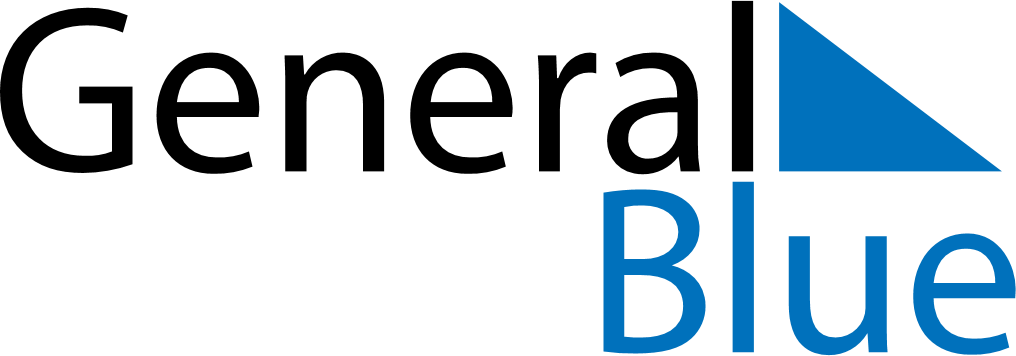 Dominican Republic 2019 HolidaysDominican Republic 2019 HolidaysDATENAME OF HOLIDAYJanuary 1, 2019TuesdayNew Year’s DayJanuary 6, 2019SundayEpiphanyJanuary 21, 2019MondayOur Lady of AltagraciaJanuary 26, 2019SaturdayDuarte’s BirthdayFebruary 27, 2019WednesdayIndependence DayApril 19, 2019FridayGood FridayApril 29, 2019MondayLabour DayJune 20, 2019ThursdayCorpus ChristiAugust 16, 2019FridayRestoration DaySeptember 24, 2019TuesdayOur Lady of las MercedesNovember 11, 2019MondayConstitution DayDecember 25, 2019WednesdayChristmas Day